Document d’exercices CM1 : mardi 28 avril      Calcul mental Maths  : 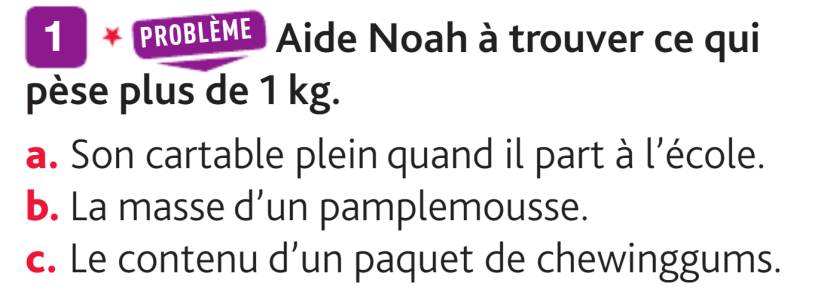 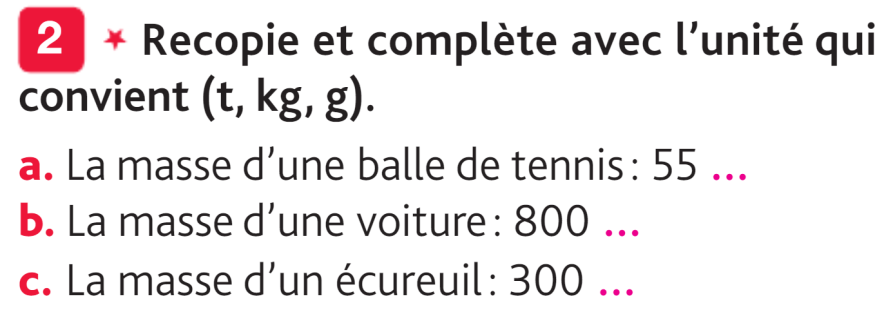 Littérature 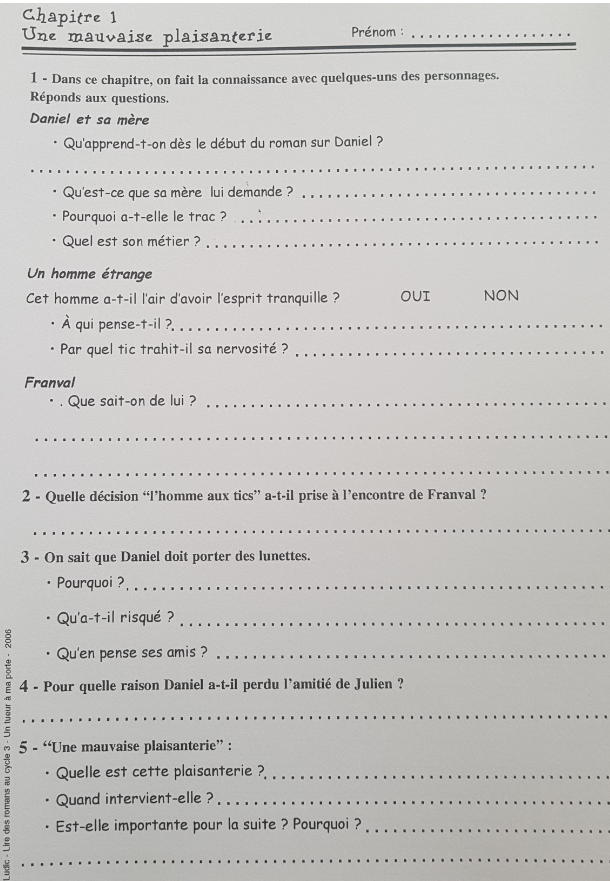  histoire Thème 2 : le temps des roisLouis IX le roi chrétien au 13ème siècle.De quel royaume Louis IX hérite-t-il ? 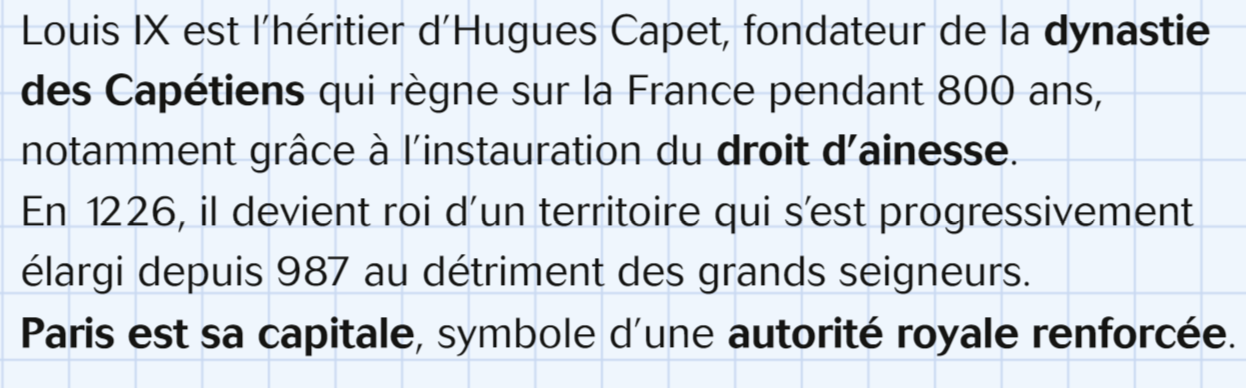 Coller les 2 documents fournis dans la pochette plastique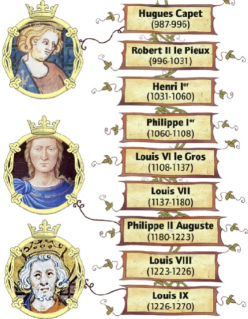 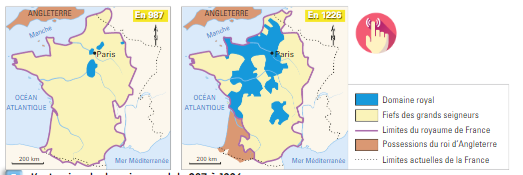 Eps 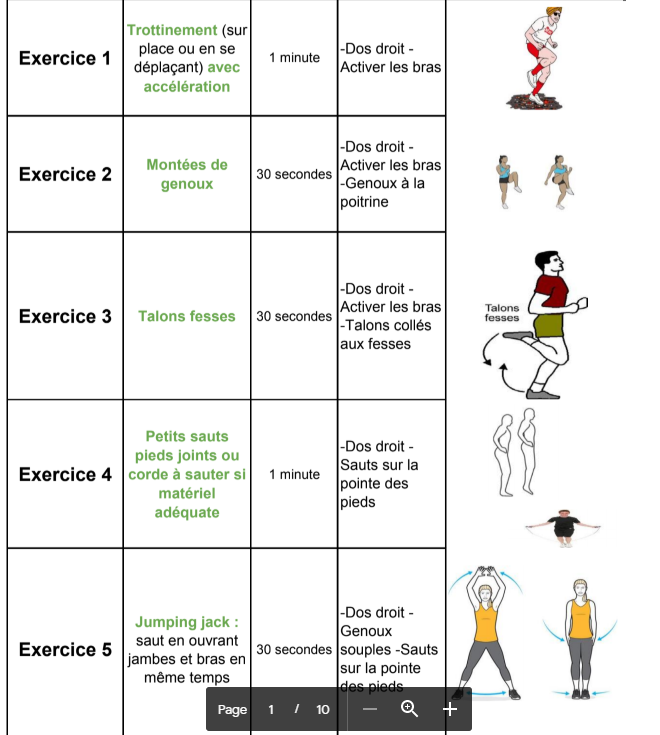 